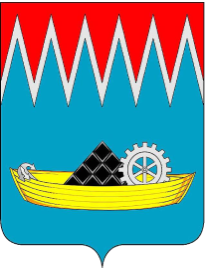 РОССИЙСКАЯ ФЕДЕРАЦИЯИРКУТСКАЯ ОБЛАСТЬ« 09 » декабря 2014 г.                                                                         город СвирскЗаключение № 20-э/2014Проект решения Думы «О внесении изменений в решение Думы от 30.12.2013 № 45/298 «О местном бюджете на 2014 год и на плановый период 2015 и 2016 годов»     Заключение на проект решения Думы города «О внесении изменений в решение Думы от 30.12.2013 № 45/298 «О местном бюджете на 2014 год и на плановый период 2015 и 2016 годов» подготовлено в соответствии с Бюджетным кодексом РФ, Положением о бюджетном процессе в муниципальном образовании «город Свирск», утвержденного решением Думы от 26.11.2013 № 44/290-ДГ, Положением о КСП г. Свирска, распоряжением Председателя  КСП от 09.12.2014 г. № 39-РК «О проведении экспертно-аналитического мероприятия». Проект решения Думы «О внесении изменений в решение Думы от 30.12.2013 № 45/298 «О местном бюджете на 2014 год и на плановый период 2015 и 2016 годов» с приложениями № 1, 3, 5, 7, 9, 11, 13 и Пояснительной запиской о внесении изменений (далее – проект Решения) представлен на экспертизу в КСП г. Свирска 09.12.2014 года.1. Анализ соответствия представленного проекта требованиям действующего законодательства.Проектом Решения предлагается утвердить основные характеристики местного бюджета на 2014 год: по доходам в сумме 519 993,3тыс. рублей, в том числе безвозмездные поступления в  сумме 435 686,9  тыс. рублей, из них объём межбюджетных трансфертов, полученных из других бюджетов бюджетной системы Российской Федерации, в сумме 408 449,9  тыс. рублей;по расходам в сумме 607 828,9  тыс. рублей;размер дефицита в сумме 87 835,6 тыс. рублей или 104,2% утвержденного общего годового объема доходов местного бюджета без учета утвержденного объема безвозмездных поступлений; Данным проектом Решения установлено:- превышение дефицита местного бюджета над ограничениями, установленными ст. 92.1 Бюджетного кодекса Российской Федерации, осуществлено в пределах суммы снижения остатков средств на счетах по учёту средств местного бюджета в объёме 82 748,8 тыс. руб.;-  дефицит местного бюджета без учёта средств остатков составляет 6%;- превышение дефицита местного бюджета, в размере 6% соответствует пункту 8 статьи 7 Федерального закона от 09.04.2009 года  №58-ФЗ «О внесении изменений в Бюджетный Кодекс Российской Федерации и отдельные законодательные акты Российской Федерации». Проектом решения Думы о бюджете на 2014 год предусматривается значительное  изменение основных параметров  бюджета города, а также перераспределение бюджетных ассигнований.Доходы    увеличиваются на  66 829 тыс. рублей  или   на 11,3 %   (с 453 164,3 тыс. рублей до 519 993,3 тыс. рублей).Расходы увеличиваются на 61 929,9 тыс. рублей или на 12,0%                               (с 545 899 тыс. рублей до 607 828,9 тыс. рублей).Дефицит увеличивается на 4 899,1 тыс. рублей или на 5,3% к абсолютной  величине (с 92 734,7 тыс. рублей до 87835,6 тыс. рублей).2. Определение причин вносимых изменений (дополнений) и оценка обоснованности, анализ изменения показателей доходной, расходной части исполняемого бюджета, оценка дефицита бюджета.Необходимость внесения изменений в решение Думы от 30.12.2013      № 45/298-ДГ «О местном бюджете на 2014 год и плановый период 2015 и 2016 годов» обусловлена:1.Уточнением показателей по межбюджетным трансфертам на основании:- изменения объема бюджетных ассигнований из областного бюджета на 2014 год согласно рассмотренному и одобренному на 18-ой сессии Законодательного Собрания Иркутской области 03 ноября 2014 года проекту Закона Иркутской области о внесении изменений в Закон Иркутской области «Об областном бюджете на 2014 год и плановый период 2015 и 2016 годов»;  	- поступления уведомления Министерства жилищной политики и энергетики Иркутской области от 28.10.2014 года № 8614 по расчетам между бюджетами «Субсидии бюджетам городских округов на реализацию программы энергосбережения и повышения энергетической эффективности на период до 2020 года»;- поступления уведомления Министерство строительства Иркутской области от 28.10.2014 г. №10593 по расчетам между бюджетами «Прочие субсидии бюджетам городских округов»;- поступления уведомления Министерства жилищной политики и энергетики Иркутской области от 28.10.2014 года № 10954, по расчетам между бюджетами «Субсидии бюджетам городских округов на софинансирование капитальных вложений в объекты муниципальной собственности»; - поступления уведомления Министерства жилищной политики и энергетики Иркутской области от 28.10.2014 года № 10935, по расчетам между бюджетами «Субсидии бюджетам городских округов на софинансирование капитальных вложений в объекты муниципальной собственности»;- поступления уведомления Министерства образования Иркутской области от 28.10.2014 года  по расчетам между бюджетами «Субсидия в целях софинансирования расходных обязательств органов местного самоуправления муниципальных образований Иркутской области по вопросам местного значения по приобретению или изготовлению бланков документов об образовании».2. Уточнением параметров прогнозируемых доходов  по налоговым и неналоговым доходам, а также безвозмездным поступлениям местного бюджета на 2014 год.Изменение структуры доходов бюджета на 2014 год приведено ниже в таблице 1.                                                                                                          Таблица 1	 (тыс. руб.)Представленным проектом решения Думы предусматривается увеличение доходной части бюджета  на 66 829 тыс. рублей, в том числе за счет уточнения налоговых и неналоговых поступлений на 9 589,4 тыс. рублей: - налога на доходы физических лиц на сумму 3 459,4 тыс. рублей; - государственной пошлины на сумму 30 тыс. рублей;- доходов, получаемых в виде арендной платы за земельные участки, государственная собственность на которые не разграничена и которые расположены в границах городских округов, а также средства от продажи права на заключение договоров аренды указанных земельных участков на сумму 700 тыс. рублей. Основным фактором роста прогнозируемых доходов в плановом периоде является поступление авансового платежа за 2015 год по арендной плате за пользование земельными участками от ООО «ПСМ-Иркутск» и взыскание платы за фактическое пользование земельными участками.Основанием для внесения изменений по увеличению доходов является письмо главного администратора дохода, КУМИ от 05.12.2014 № 453; - доходов от сдачи в аренду имущества, находящегося в оперативном управлении органов управления городских округов и созданных ими учреждений (за исключением имущества муниципальных бюджетных и автономных учреждений) на сумму 400 тыс. рублей. Основанием для внесения изменений по увеличению доходов от сдачи в аренду имущества, находящегося в оперативном управлении является письмо председателя КУМИ от 05.12.2014 № 453; - доходов от реализации иного имущества, находящегося в собственности городских округов (за исключением имущества муниципальных бюджетных и автономных учреждений, а также имущества муниципальных унитарных предприятий, в том числе казенных), в части реализации основных средств по указанному имуществу на сумму 5 000,0 тыс. рублей;КСП отмечает, что для внесения изменений в доходную часть бюджета КУМИ необходимо представлять финансово-экономическое обоснование планируемых доходов.Проектом решения Думы запланировано увеличение доходов за счет безвозмездных поступлений на 57 239,6 тыс. рублей или на 16,3% (с 351 210,3 тыс. рублей до 408 449,9 тыс. рублей), в том числе:- субвенции на  обеспечение государственных гарантий реализации прав на получение общедоступного и бесплатного дошкольного, начального общего, основного общего, среднего общего образования в муниципальных общеобразовательных организациях, обеспечение дополнительного образования детей в муниципальных общеобразовательных организациях на сумму 3 000,0 тыс. рублей;- субсидии в целях софинансирования расходных обязательств органов местного самоуправления муниципальных образований Иркутской области по вопросам местного значения по приобретению или изготовлению бланков документов об образовании на сумму 18,9 тыс. рублей;- субсидии бюджетам на реализацию программы энергосбережения и повышения энергетической эффективности на период до 2020 года на сумму 4 755,9 тыс. рублей;- субсидии бюджетам на софинансирование капитальных вложений в объекты государственной (муниципальной) собственности на сумму 10 880,7 тыс. рублей;- субсидии на реализацию Государственной программы Иркутской области «Охрана окружающей среды» на2014-2018 годы Подпрограмма «Отходы производства и потребления в Иркутской области» на 2014 - 2018 годы на сумму 40 644,5 тыс. рублей;- иные межбюджетные трансферты на государственную поддержку (грант) комплексного развития муниципальных учреждений культуры Иркутской области в рамках подпрограмм "Наследие" и "Искусство" государственной программы Российской Федерации "Развитие культуры и туризма" на сумму 435,0 тыс. рублей.Проектом решения Думы предусмотрено сокращение суммы  субвенции  на осуществление областных государственных полномочий по предоставлению гражданам субсидий на оплату жилых помещений и коммунальных услуг на сумму 2 495,4 тыс. рублей (с 28 975,1 тыс. рублей, до 26 479,7 тыс. рублей).Увеличение расходной части бюджета на 2014 год предполагается в целом на 61 929,9 тыс. рублей Внесение изменений в бюджет муниципального образования «город Свирск» всех 12 разделов бюджета города, в части увеличения расходов за счет поступлений межбюджетных трансфертов, перемещения ассигнований между разделами в соответствии с бюджетной классификацией. Общий объем расходов бюджета на 2014 год составит 607 828,9 тыс. руб. На плановый период 2015 и 2016 годы расходы остаются без изменений.Расходы увеличиваются за счет увеличения доходов по безвозмездным поступлениям в сумме 59 735 тыс. рублей, за счет изменения собственных доходов на сумму 4 690,3 тыс. рублей, а так же за счет уменьшения объема субвенции из областного бюджета  на 2 495,4 тыс. рублей.Дополнительные средства направлены на первоочередные, социально-значимые и ежемесячные обязательные статьи расходов, в т.ч.:- заработная плата и начисления на оплату труда в сумме 8 153,5 тыс. рублей;- коммунальные услуги в сумме 1 603,7 тыс. рублей;- выплаты по публичным обязательствам  в сумме 77,4 тыс. рублей (в том числе ежемесячная доплата к государственной пенсии муниципальным служащим в сумме 64,8 тыс. рублей и Ежемесячная денежная выплата лицам, удостоенным звания "Почетный гражданин города Свирска" в сумме 12,6 тыс. рублей);- услуги связи в сумме 83,4 тыс. рублей;- обслуживание внутреннего долга в сумме 84,4 тыс. рублей;Лимиты в сумме 8,5 тыс. рублей, распределённые ранее на оплату по договорам гражданско-правового характера, сокращены и перераспределены на другие разделы бюджета.В части перераспределения бюджетных ассигнований между разделами и подразделами бюджетной классификации, изменения произошли по следующим направлениям расходов:- в части софинансирования расходных обязательств на переселение граждан из аварийного жилищного фонда в городе Свирске ассигнования сокращены на сумму 3 514,6 тыс. рублей;- объём средств, запланированных на исполнение муниципальных программ, сокращён на 363,4 тыс. рублей, из них:- «Улучшение условий и охраны труда в муниципальном образовании «город Свирск» на 2011-2015 годы на сумму 10,0 тыс. рублей;- «Профилактика безнадзорности и правонарушений несовершеннолетних» на 2013-2015 годы на сумму 20,0 тыс. рублей;- «Профилактика злоупотребления наркотическими средствами и психотропными веществами на 2014-2016 годы» на сумму 1,0 тыс. рублей;- «Профилактика правонарушений на территории муниципального образования «город Свирск»  на 2013-2015 годы» на сумму 27,0 тыс. рублей;- «Развитие образования на 2014-2016 гг.» на сумму 133,0 тыс. рублей;- «Старшее поколение» на 2013-2015 годы на сумму 10,0 тыс. рублей;- «Безопасность образовательных учреждений на 2014-2016 гг.» на сумму 74,5 тыс. рублей;- «Энергосбережение и повышение энергетической эффективности на территории города Свирска на 2010-2015 год» на сумму 30,0 тыс. рублей;- «Социальная поддержка многодетных и малоимущих семей» муниципального образования "город Свирск" на 2014-2016 годы на сумму 6,0 тыс. рублей;- «Обеспечение первичных мер пожарной безопасности на территории муниципального образования «город Свирск»  на 2013-2015 годы» на сумму 30,0 тыс. рублей;- «Обеспечение безопасности граждан на водных объектах  муниципального образования «город Свирск»  на 2013-2015 годы» на сумму 7,0 тыс. рублей;- «Поддержка и развитие учреждений дошкольного образования на 2013-2015 годы» на сумму 5,0 тыс. рублей;- «Доступная среда для инвалидов и других маломобильных групп населения» муниципального образования «город Свирск» на 2014-2016 годы на сумму 9,9 тыс. рублей.Сокращены ассигнования на перечисление взносов за капитальный ремонт общего имущества многоквартирных домов на сумму 341,0 тыс. рублей  в соответствии с ожидаемым исполнением.Кроме того, в связи с несбалансированностью бюджета сокращены бюджетные ассигнования, запланированные на обеспечение текущей деятельности учреждений, в сумме 1 084,6 тыс. рублей, которые также перераспределены на приоритетные статьи расходов.Проектом решения предложено увеличить расходы бюджета на обслуживание государственного и муниципального долга на 84,4 тыс. рублей и утвердить в сумме 607,7 тыс. рублей, которые будут направлены на оплату за пользование бюджетным и коммерческим кредитом в сумме 379,6 тыс. рублей, и на погашение пеней в сумме 228,1 тыс. рублей за несвоевременный возврат суммы основного долга бюджетного кредита.Учитывая произведенные изменения доходной и расходной частей местного бюджета дефицит бюджета планируется утвердить на 2014 год в объеме 87 835,6 тыс. рублей (104,2% от общего объема доходов за исключением безвозмездных поступлений).Превышение дефицита местного бюджета над ограничениями, установленными ст. 92.1 Бюджетного кодекса Российской Федерации, осуществлено в пределах суммы снижения остатков средств на счетах по учёту средств местного бюджета в объёме 82 748,8 тыс. рублей.Дефицит местного бюджета без учёта средств остатков составляет 6,0%.Превышение дефицита местного бюджета, в размере 6,0% соответствует пункту 8 статьи 7 Федерального закона от 09.04.2009 года  №58-ФЗ «О внесении изменений в Бюджетный Кодекс Российской Федерации и отдельные законодательные акты Российской Федерации Изменение текстовых статей решения о бюджетеИзменение основных параметров решения о бюджете привели к необходимости внесения изменений в финансовые показатели текстовых пунктов решения о бюджете, а также в приложения к решению о бюджете. Пояснительная записка к проекту решения Думы раскрывает особенности корректировки редакций отдельных пунктов решения о бюджете.1. Пункт 1 изложен в новой редакции и учитывает изменение основных параметров местного бюджета (доходов, расходов и дефицита). 2. Терминология пункта 1 данного проекта решения Думы о бюджете приведена в соответствие с пунктом 4 статьи 41 БК РФ (объём межбюджетных трансфертов, полученных из  других бюджетов бюджетной системы Российской Федерации).3. Учитывая изменения объёма налоговых и неналоговых доходов, пунктом 13 решения о бюджете установлен предельный объём муниципального долга на 2014 год в сумме 42 153,2 тыс. рублей.4. Изменениями пункта 14 предусмотрено утверждение уточненного верхнего предела муниципального внутреннего долга муниципального образования «город Свирск»,  в связи с корректировкой основных параметров местного бюджета.Предложение:1. Для внесения изменений в доходную часть бюджета, КУМИ необходимо представлять финансово-экономическое обоснование планируемых доходов.Заключение:Контрольно-счетная палата считает, что проект решения Думы «О внесении изменений в решение Думы от 30.12.2013 № 45/298-ДГ «О местном бюджете на 2014 год  и плановый период 2015 и 2016 годов» соответствует требованиям бюджетного законодательства.Изменения показателей бюджета города на 2014 год, предусмотренные в текстовой части проекта решения, соответствуют показателям, отраженным в приложениях.Председатель                                                                      Е.В. АлександроваКОНТРОЛЬНО-СЧЕТНАЯ ПАЛАТАмуниципального образования «город Свирск»Наименование статьи доходовУтверждено на 2014 годПроект решенияРезультат( +/-)12341. Налоговые и неналоговые доходы, в том числе:74 717 84 306,4+ 9 589,4- НДФЛ24 164,427 623,8+ 3 459,4- Государственная пошлина696726+30- Доходы от сдачи в аренду имущества2 8003 200+ 400- Доходы от сдачи в аренду земельных участков 5 3006 000+ 700- Доходы от реализации имущества5 06510 065+5 0002. Целевого назначения 292 604,4349 844+ 57 239,6 